VSID-AP(CHEDPP) I daļas aizpildīšana TRACES NTAugiem un augu produktiem, tai skaitā, koksnes iepakojamajam materiālam.Saite uz TRACES NT īsto vidi:https://webgate.ec.europa.eu/tracesnt/loginSaite uz TRACES NT mācību vidi:https://webgate.training.ec.europa.eu/tracesntAtver saiti, nospiež Pieteikšanās Traces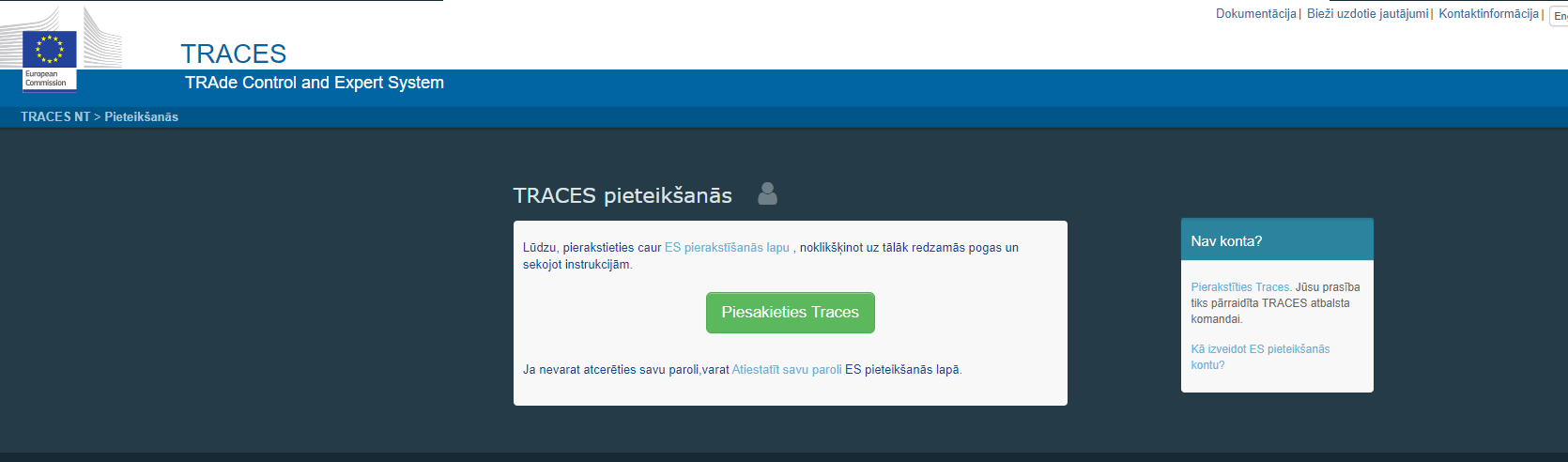 izvēlas valodu, ieraksta lietotāja vārdu un paroli, nospiež Pieteikšanās 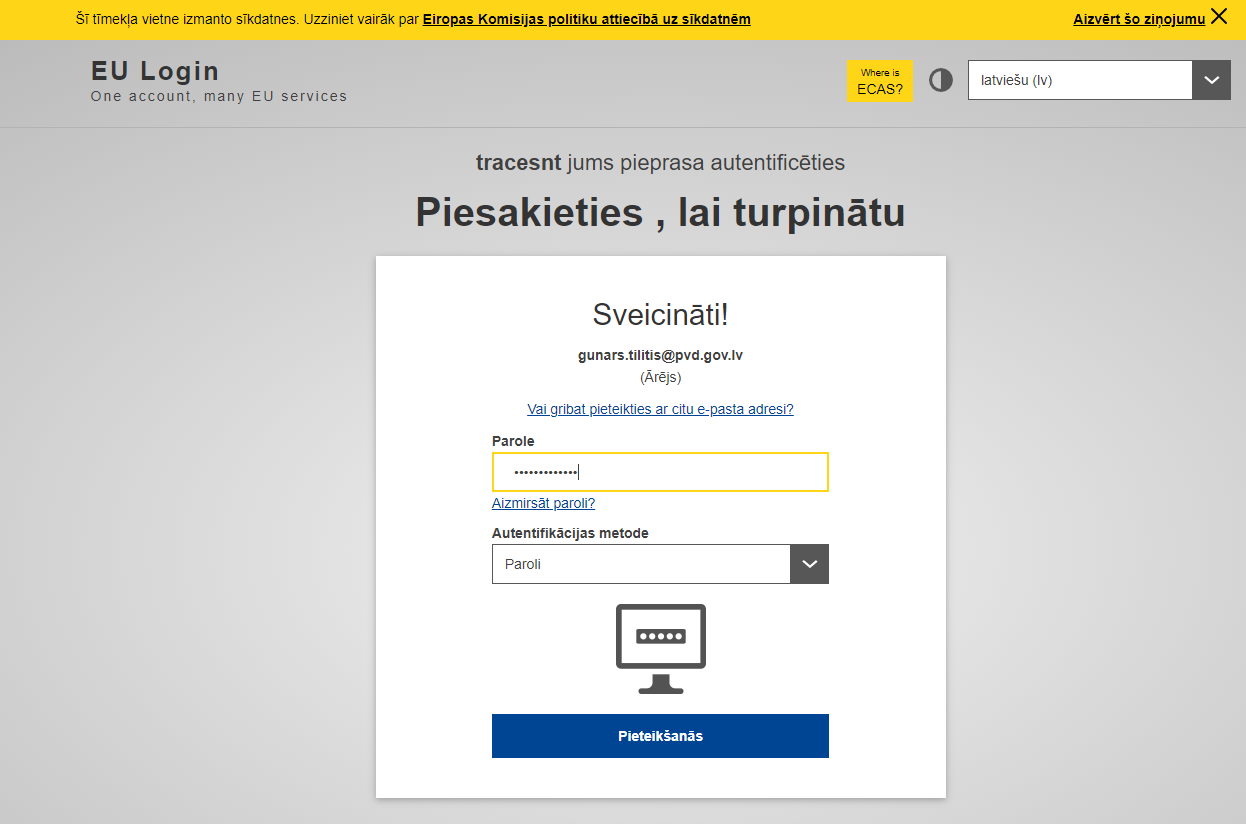 Sertifikāti, izvēlas VSID, 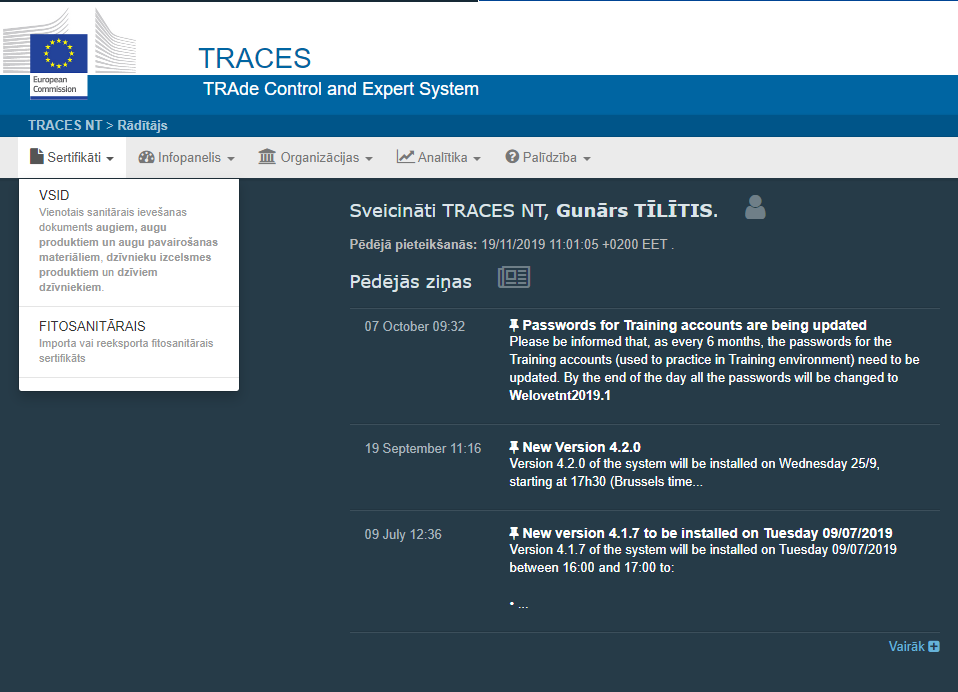  tad Izveidot jaunu VSID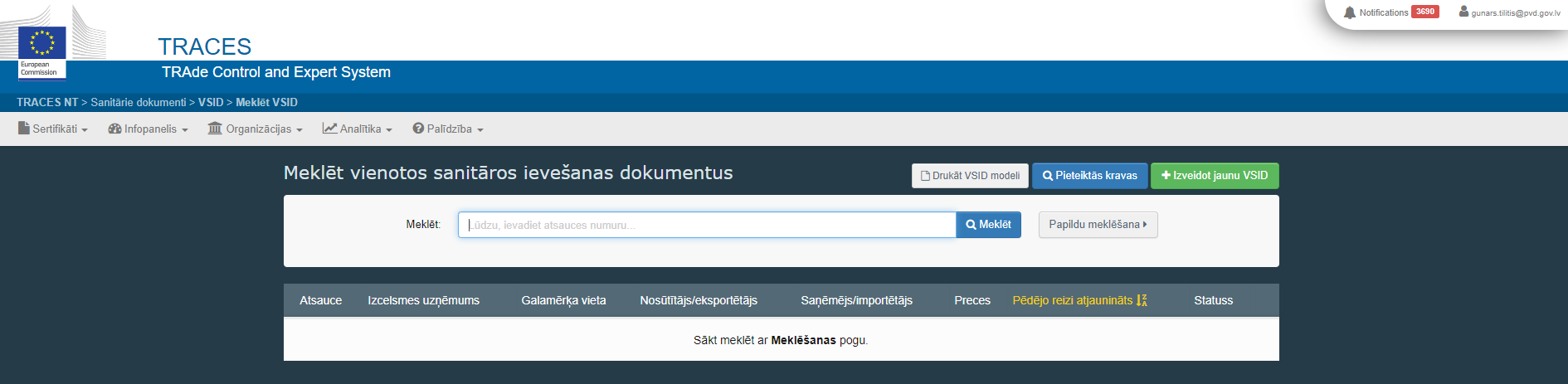 Atlasiet VSID veidu un preces - (izvēlas VSID veidu un atzīmē, piemēram, VSID-AP un atlasa preces kodu, lodziņā attiecīgi atzīmē) – Pabeigts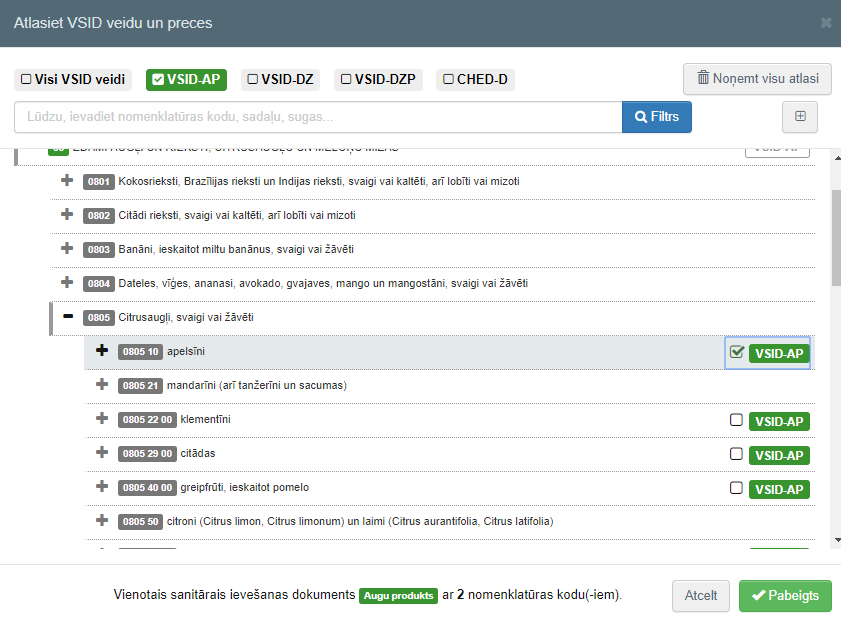 Šeit izvēlas pamatpreci, bet koksnes iepakojamo materiālu (ja tāds ir), pievieno tālāk atvērtajā VSID-AP dokumentā.!  Gadījumos, kad kravā ir koksnes iepakojamais materiāls, bet pamatprece nav pakļauta PVD kontrolei, KN preču klasifikatorā izvēlas pamatpreci no sadaļas – citi, kas nav augi vai augu produkti, bet tālāk dokumentā I.31. Koksnes iepakojamais materiāls, pievieno datus par koksnes iepakojamo materiālu. Instrukciju tālāk aprakstā.I daļaDokumentā lauki, kas atzīmēti ar sarkanu zvaigznīti, ir obligāti.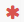 I.1. Nosūtītājs/Eksportētējs – Papildu – Valsts (ieraksta valsti un firmas nosaukumu vai daļu no nosaukuma) –Meklēt – AtlasītJa neatrod, tad jāpievieno Izveidot jaunu operatoru (izveidot jaunu operatoru) saraksta firmas datus – Saglabāt – Atlasīt I.6. Saņēmējs/Importētājs - Papildu – Valsts (ieraksta valsti un firmas nosaukumu vai daļu no nosaukuma) – Meklēt – Atlasīt Ja neatrod, tad jāpievieno Izveidot jaunu operatoru (saraksta firmas datus) - Saglabāt – AtlasītI.7. Galamērķa vieta (automātiski ielec tā pati organizācija, kas I.6.laukā), to var mainīt arī uz citu, sekojoši: - Papildu – Valsts (ieraksta valsti un firmas nosaukumu vai daļu no nosaukuma) – Meklēt – Atlasīt Ja neatrod, tad jāpievieno Izveidot jaunu operatoru (saraksta firmas datus) - Saglabāt – AtlasītI.8. Par sūtījumu atbildīgā persona – ielec automātiski organizācija, kuru Jūs pārstāvat,Ja Jūs pārstāvat vairākas organizācijas, tad var mainīt  uz citu sekojoši: Papildu – Valsts (ieraksta valsti un firmas nosaukumu) – Meklēt – Atlasīt I.4. Robežkontroles punkts – Piešķirt man RKP (tiek piedāvāts piesaistītais kontroles punkts) vai spiež Papildu (ieraksta kontroles punktu - iespēja izvēlēties citu kontroles punktu) – Meklēt – AtlasītI.9. Pavaddokumenti – Pievienot pavaddokumentus (izvēlas dokumentu, piemēram fitosanitārais sertifikāts) – Pielikums – Numurs (ieraksta sertifikāta numuru)			Datums – (izdošanas datumu)			Valsts –(Izdevējvalsti) – IzveidotI.10. Saņemšana iebraukšanas punktā – (pēc kalendāra izvēlas ievešanas datumu un laiku)I.13. Transportēšanas līdzekļi – Pievienot transportēšanas līdzekļus (izvēlas transporta veidu), piemēram, kuģis – Valsts (izvēlās valsti) – Kuģa nosaukums (kuģa nosaukums) vai  autotransports- Valsts (izvēlās valsti) - Transportlīdzekļa reģistrācija  IzveidotI.14. Nosūtītāja valsts – (no klasifikatora izvēlas valsti)I.23. Iekšējam tirgum – (atzīmē brīvam apgrozījumam)I.31. Preces apraksts – EPPO code – (no klasifikatora izvēlas augu, augu produktu sugu, ģinti - latīnisko nosaukumu)			Produkta veids (no klasifikatora izvēlas produkta veidu)			Daudzums (ieraksta daudzumu – piemēram augi, grieztie ziedi gabalos, ja daudzums neattiecas uz šo logu, tad atstāj tukšu) – vienība - no klasifikatora izvēlas mērvienību.			Neto svars (neto svars, aizpilda visos gadījumos, augļu, sēklu gadījumos aizpilda tikai šo logu) – vienība -no klasifikatora izvēlas mērvienību - kg.			Neto apjoms (ieraksta daudzumu – piemēram koksne – m3,  ja daudzums neattiecas uz šo logu, tad atstāj tukšu) – vienība -no klasifikatora izvēlas mērvienību - m3.!  m3 atdala ar punktu, piemēram 38.52 m3			Iepakojumu skaits (ieraksta iepakojumu skaitu) – vienība -no klasifikatora izvēlas iepakojuma veidu.			Iepakojamais materiāls – atzīmē, tad, ja kravā ir koksnes iepakojamais materiāls un ir aizpildīts lauks I.31. koksnes iepakojamais materiāls.			Izcelsmes valsts - no klasifikatora izvēlas izcelsmes valsti. Gadījumos, ja nav atvērti visi iepriekš minētie logi, tad spiež Rādīt papildus logus. 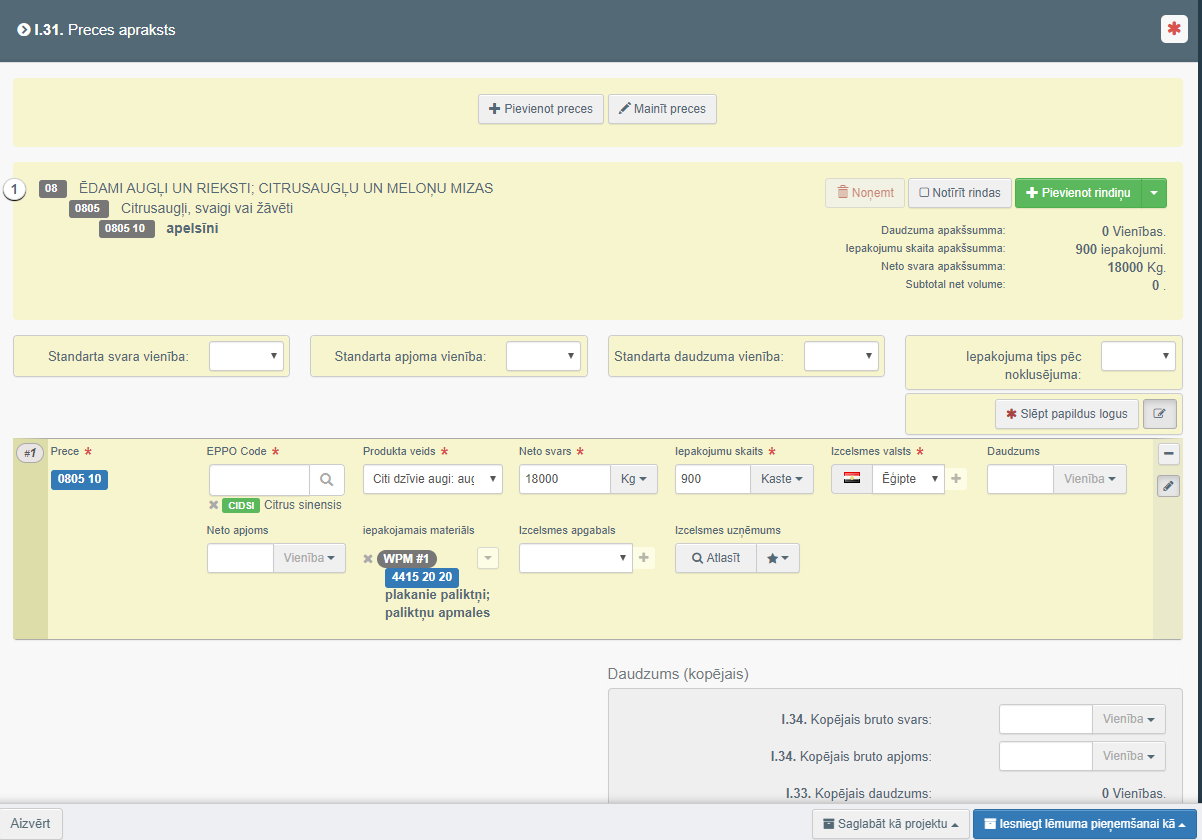 Ja kravā ir koksnes iepakojamais materiāls, tad papildus aizpilda lauku:I.31. Koksnes iepakojamais materiāls – Pievienot iepakojuma materiālus (izvēlas preču kodu, lodziņā attiecīgi atzīmē) - Pabeigts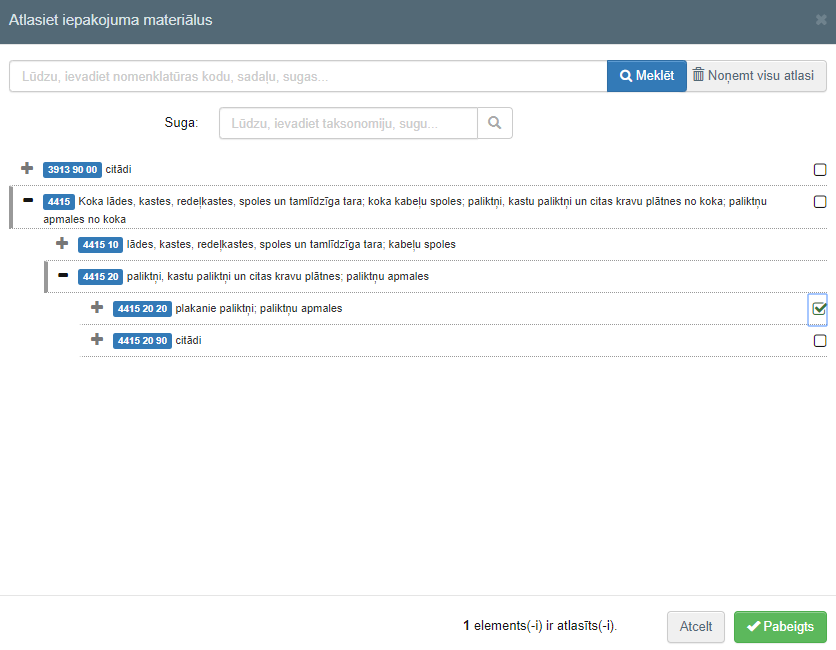 			EPPO kods- (izvēlas augu klasi - latīnisko nosaukumu), piemēram, Deciduous trees-no lapu koka vai Mixed forest plants-no dažādu koku materiāla vai Pinales-no skuju koka.			svars (ieraksta svaru kg) 			skaits (ieraksta daudzumu un vienība -no klasifikatora izvēlas iepakojuma veidu), piemēram, paletes.			Izcelsmes valsts - no klasifikatora izvēlas izcelsmes valsti. 			ISPM-15 – (ieraksta koksnes iepakojamā materiāla apstrādes marķējumu, ja tāds zināms).Gadījumos, ja nav atvērti visi iepriekš minētie logi, tad spiež Rādīt papildus logus.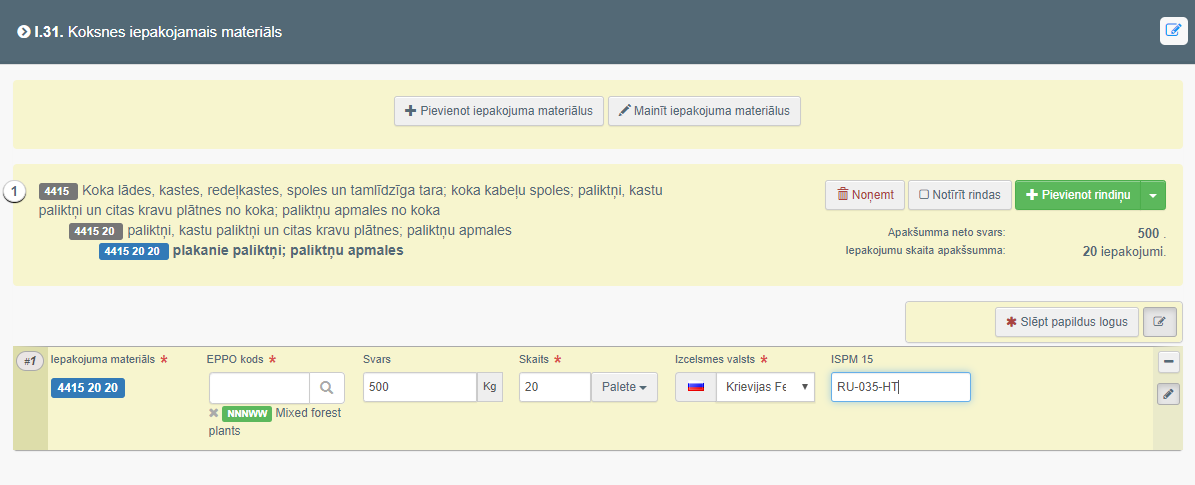 Poga Mainīt preces – (iespēja aiziet atpakaļ uz KN klasifikatoru un mainīt preci)!  Gadījumos, kad kravā ir koksnes iepakojamais materiāls, bet pamatprece nav pakļauta PVD kontrolei, VSID dokumentu aizpilda sekojoši :Izveidot jaunu VSIDKN preču klasifikatorā izvēlas pamatpreci no sadaļas – citi, kas nav augi vai augu produkti, izvēlas attiecīgās preces (divciparu KN kodu) un - Pabeigts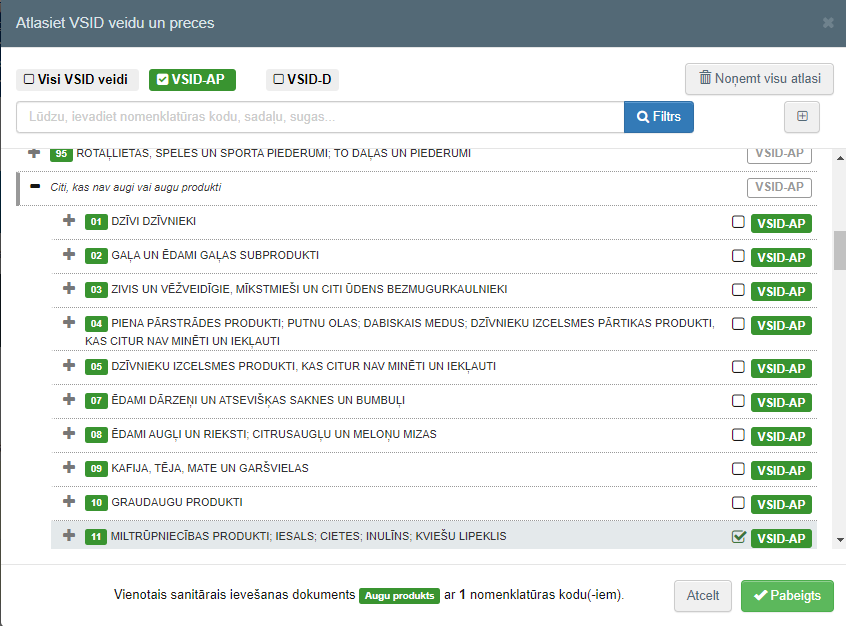 Dokumenta VSID-AP I daļu aizpilda kā iepriekš aprakstīts, izņemot I.31. sadaļas.Sadaļu I.31. Koksnes iepakojamais materiāls aizpilda kā aprakstīts iepriekš,Sadaļā I.31. Preces apraksts – aizpilda tikai logus:		Neto svars – ieraksta preces neto svaru, – vienība - no klasifikatora izvēlas mērvienību – kg,		Izcelsmes valsts - no klasifikatora izvēlas izcelsmes valsti.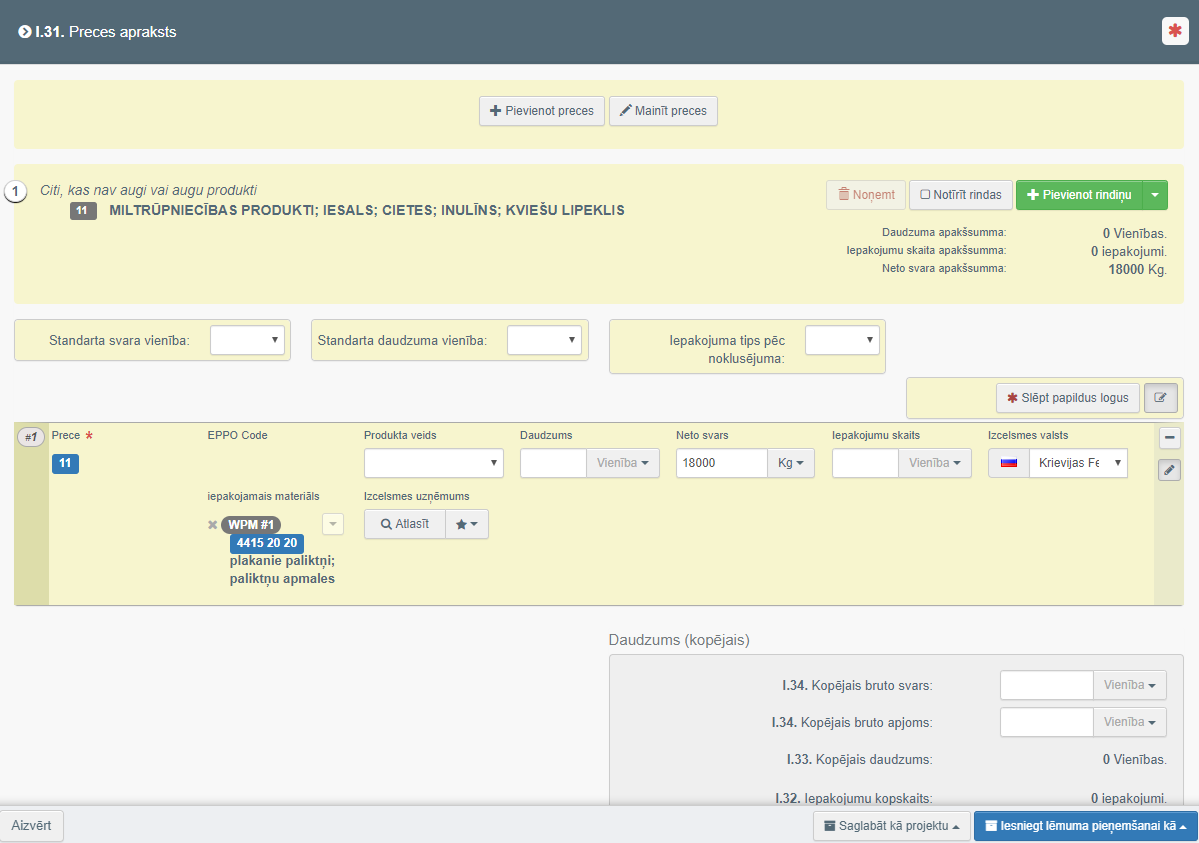  Dokumentu apstiprina: Iesniegt lēmuma pieņemšanai. 